FWCP
Rapport de l’Assemblée Générale 2020 du 20 mars 2021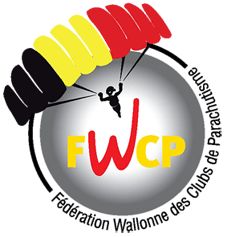 
Ouverture de l’AG à 20h00PRESENTSSkydive Spa : Carabin Jef, Dechêne Jean-Pierre et Trost Florence.Paraclub de Namur (PCN) : Dos Santos Mendes Filipe, Lagneaux Christophe, Soudant Joey et Geerts Arnaud
Skydive Cerfontaine :  Marien Paul, Avesani Joël et Morette Alicia.Excusé(e)s : Vanhaudenard André, représenté pat JP Dechêne.INTRODUCTIONAvant d’ouvrir la séance, le Président, Jef Carabin, souhaite la bienvenue à tous les membres de l’organe d’administration (OA). Il rappelle que l’AG est un compte-rendu de l’année écoulée. Exceptionnellement, cette AG se déroule en visio-conférence, via la plateforme Zoom.Actuellement, c’est encore et toujours le sujet « covid-19 » qui prédominera par nécessité avec, à ce jour la même incertitude qu’en 2020 quant aux dates d’ouverture. Approbation du PV de l’AG 2019 : aucune remarque particulière. Le PV est approuvé à l'unanimité.RAPPORT DU PRESIDENTEn raison des restrictions sanitaires : Il n’y a pas eu d’événements spécifiques en 2020. Au contraire, certaines compétitions et rassemblements n’ont pas eu lieu. Nous constatons également une nette diminution du nombre d’affiliés (cf. statistiques ci-dessous).  COURSAucun cours instructeur ou moniteur n’a été dispensé en 2020.  BILAN SECURITE
Spa :  
Incidents : ouverture basse, PDS tandem : mauvaise manipulation d’ouverture du principal.Accidents paras : 3 élèves AFF et 1 para confirmé (douleurs au pied).Cerfontaine :  Incidents : 3 libérations para (autorotation et commande bloquée) et 3 libérations tandem (une commande bloquée et 2 nœuds de tension)2 accidents tandem : 2 (douleurs cuisse et douleur dorsale)5 accidents paras : (pied cassé, douleurs dorsales : stall trop haut, arbre : bassin fracturé ; mauvais sens : douleurs dorsales ; clôture : douleurs dorsales)Namur 
2 accidents paras : solo tour bas (talon cassé ; solo mauvais circuit : mâchoire et côtes) 
2 accidents AFF (hors zone : cheville)A noter que les accidents paras sont principalement dus à de mauvaises réceptions.  
NOMBRE TOTAL DE SAUTS EN 2020Spa : 13238 ; 
Namur : 1458 ; 
Cerfontaine : 3715 ; 
RCAE : 0 connuSoit un total en 2020 de 18411 sauts. (Contre 35829 en 2019, 37845 en 2018, 31094 en 2017, 29855 en 2016 et 25509 en 2015)Il y a donc une grosse diminution en 2020 par rapport à 2019, due aux restrictions sanitaires Covid.NOMBRE DE PARACHUTISTES LICENCIES EN 2020 Spa : 278
Namur : 93
Cerfontaine : 94
RCAE : 3Soit un total de 468 parachutistes (555 en 2019, 591 en 2018, 517 en 2017 et 554 en 2016). Signalons qu'il y avait 14,5 % de femmes parmi les licenciés en 2020. SAFETY DAY 2020Le safety day a eu lieu à Huy. Le sujet a déjà été commenté dans le rapport de l’AG précédente. Il n’y aura pas de safety day prévu en 2021, toujours suite aux interdictions de rassemblement. Chaque club organisera donc son safety day lors de la réouverture des centres.ACTIVITE IMPORTANTES EN 2020
Néant RAPPORT DU TRESORIERCOTISATIONSLes cotisations des membres sont diminuées de 30 € à 20 € par membre, mais il n’y aura plus de remboursements possibles envers les clubs. PCN avait accepté sous certaines réserves (assurance PJ instructeur, ce qui est fait) ; mise en place d’un système de suivi des paras (ce qui est fait depuis longtemps) et édition de carnets de sauts par la fédé (programmés en 2021 si tout va bien).Les comptes de 2020 et le bilan, présentés suivant le modèle de comptabilité annexé à l’arrêté du Gouvernement du 17/11/2011 fixant le modèle de comptabilité des fédérations sportives sont approuvés par l’Assemblée Générale.Décharge est donnée aux Administrateurs pour 2020.Compte tenu de l’arrêt des activités dû au « covid », les prévisions budgétaires 2021 sont très approximatives.Elles sont cependant approuvées telles quelles par l'AG.DEMISSIONS ET NOMINATIONSIl n’y a aucune nomination ni démission durant l’exercice 2020.PROJET ET ACTIVITES PREVUES POUR 2021Skydive Spa : à voir selon évolutionCerfontaine (vers St-Ghislain) : à voir selon évolutionParaclub Namur : à voir selon évolutionDIVERSProcès Rouvroy : malgré notre lettre d’apaisement, Monsieur Rouvroy n’a pas donné suite et s’est pourvu en cassation. Nous devrions avoir la décision de la cour de cassation durant l’année. Soutien exceptionnel : Madame la Ministre des sports nous a octroyé ce 15 février 2021 une subvention exceptionnelle d’un montant de 20.502,89 € afin de soutenir notre fédération.   L’article 4 de l’arrêté précise que maximum 20 % du montant alloué pourra être utilisé pour la fédération et un minimum de 80 % pour les cercles affiliés. C’est une très bonne nouvelle. Un comité d’accompagnement a été créé en vue de vérifier la bonne application des affectations. A ce jour, nous n’avons pas reçu quelques modalités d’utilisation. Quoi qu’il en soit, un rapport d’activité détaillé justifiant l’ensemble de l’utilisation du subside alloué devra être transmis au plus tard le 30 novembre 21. La répartition sera discutée en OA.Initiateur ADEPS : clôture et finalisation du cahier des charges ADEPSDéménagement : 
Skydive Cerfontaine déménage à Saint-Ghislain. La construction du hangar avance bien. La fédération n’a actuellement pas de nouvelles d’un éventuel repreneur pour des activités parachutistes à Cerfontaine (Eddy Vande Vonder était pressenti). Les restrictions « covid » n’arrangent évidemment rien.Parité :Nombre de femmes à l’O.A. : 3Nombre d’hommes à l’O.A. : 8 TTous les membres sont des sportifs actifs au sein de la FWCP.Il y a plus de 20 % d’administrateurs de sexe différent.Esprit sport : Nom et adresse de la personne relais en charge des questions relatives à la tolérance, au respect, à l’éthique et à l’esprit sportif : Jef Carabin, rue de Chaineux, 11 à 4920 Aywaille.L'Assemblée générale est clôturée à 20h40.Le Président			                                     La Secrétaire générale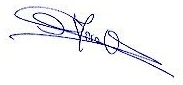 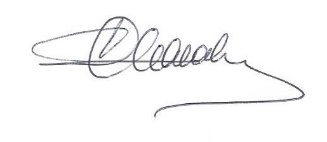 J. Carabin						A. Morette